You Really Got A Hold On MeSmokey Robinson and the Miracles 1962or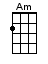 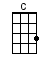 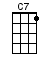 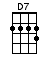 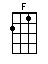 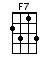 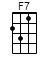 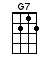 INTRO:  / 1 2 3 4 /[C] / [Am] / [C] / [Am] /[C] I don't like you, but I love you[Am] Seems that I'm always thinkin' of you[C] Tho' oh [C7] oh you treat me [F] badly[F7] I love you [D7] madlyYou [G7] really got a [C] hold on me (You really got a [C] hold on me)You really got a [Am] hold on me (You really got a [Am] hold on me)                                                                                               Baby[C] I don't want you, but I need you[Am] Don't wanna kiss you, but I need to[C] Tho' oh [C7] oh you do me [F] wrong now[F7] My love is [D7] strong nowYou [G7] really got a [C] hold on me (You really got a [C] hold on me)You really got a [Am] hold on me (You really got a [Am] hold on me)                                                                                               Baby[C] I love [C7] you and all I [F] want you to [F7] do is just[C] Hold me [C] hold me [C] hold me [G7] hold me…[C] / [Am] [G7] [C] Tighter /[C] / [Am] [G7] [Am]  Tighter /[C] I wanna leave you, don't wanna stay here[Am] Don't wanna spend another day here[C] Tho' oh [C7] oh I wanna [F] split now [F7] I can't [D7] quit nowYou [G7] really got a [C] hold on me (You really got a [C] hold on me)You really got a [Am] hold on me (you really got a [Am] hold on me)                                                                                               Baby[C] I love [C7] you and all I [F] want you to [F7] do is just[C] Hold (please) [C] hold (squeeze) [C] hold me [G7] hold me…You [C] really got a hold on me (you [C] really got a hold)I said you [Am] really got a hold on me                                               (I said you [Am] really got a hold)You know you [C] really got a hold on [C] mewww.bytownukulele.ca